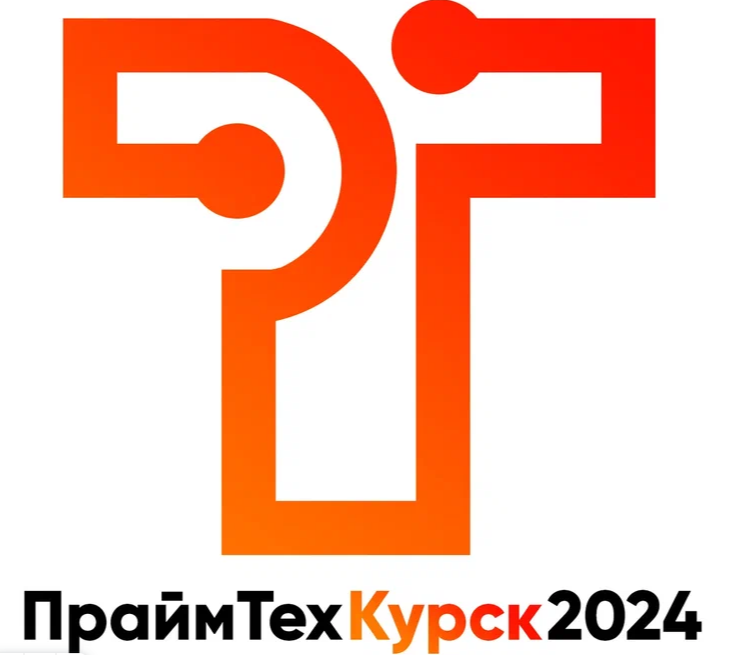 ПОЛОЖЕНИЕ 
о проведении
I Межвузовских инжиниринговых соревнований
«ПраймТехКурск 2024» Курск 2024ОБЩИЕ ПОЛОЖЕНИЯ1.1. I Межвузовские инжиниринговые соревнования «ПраймТехКурск 2024» (далее – Соревнования) проводятся с целью выявления талантливой молодежи из числа студентов строительных и технических специальностей высших учебных заведений РФ. Организатором Соревнований является ГК «Праймкей», соорганизатором выступают Курское региональное отделение Общероссийской общественной организации «Деловая Россия».1.2. В Соревнованиях на добровольной основе могут принять участие студенты строительных и технических специальностей, обучающиеся по образовательным программам высшего образования – программам специалитета, бакалавриата, магистратуры вне зависимости от формы обучения (очная, очно-заочная, заочная) и молодые специалисты в возрасте до 25 лет.II. ЦЕЛИ И ЗАДАЧИ2.1. Основные цели Соревнований:‒ выявление, развитие у студентов и молодых специалистов инженерных компетенций и повышение познавательного интереса к сфере строительства и инжиниринга;‒ создание оптимальных условий для поддержки и возможного последующего трудоустройства участников;‒ повышение заинтересованности обучающихся в качественном освоении образовательной программы;‒ содействие обучающимся в профессиональной ориентации, формировании профессиональной траектории и продолжении образования.2.2. Основные задачи:‒ повышение образовательного уровня обучающихся;‒ поддержка обучающихся, обладающих способностями и проявляющих интерес к сфере строительства и инжиниринга;‒ формирование у обучающихся способностей к творческому применению полученных знаний и умений в условиях поставленных задач. III. ПОРЯДОК ОРГАНИЗАЦИИ И ПРОВЕДЕНИЯ СОРЕВНОВАНИЙ3.1. Проведение Соревнований осуществляет ГК «Праймкей» и Курское региональное отделение Общероссийской общественной организации «Деловая Россия».3.2. К участию в Соревнованиях допускаются команды (до 4-х человек), состоящие из обучающихся строительных и технических специальностей высших учебных заведений вне зависимости от года и формы обучения (очная, очно-заочная, заочная) или молодых специалистов. Каждой команде рекомендуется иметь куратора из числа преподавателей или аспирантов вуза. Заявки на участие принимаются через форму регистрации https://forms.gle/Yvd1gkxNuFteaveD9 до 18.00 8 февраля 2024 г. Участник, заполняющий регистрационную форму, несет ответственность за достоверность персональных регистрационных данных. При регистрации участники Соревнований дают организатору согласие на сбор и обработку персональных данных.3.3. Соревнования проводятся в три этапа по заданиям, составленным практикующими специалистами ГК «ПРАЙМКЕЙ».3.4. На I этапе работы проводится рассылка задания по e-mail всех участников соревнования. Старт работы – в 11-00 первого дня соревнований в онлайн формате. Первый час работы включает в себя презентацию организаторов и пояснения по заданию, а также ответы на вопросы участников. Сдача результатов работ в электронном виде осуществляется до 14-00 3-го дня соревнований на рабочую почту curator@primekey.tech. В рамках I этапа во второй день соревнований предусмотрены часы консультаций с 11-00 до 13-00.На II этапе проводится заочная (онлайн, формат телеконференции) защита работ перед жюри с 14-00 до 18-00 в 3-й день соревнований. 
По результатам предзащиты жюри проводит отбор работ для финала. Объявление финалистов производится путем уведомления по e-mail вечером 14 февраля. В финал проходят от 4 до 6 команд по усмотрению жюри. 
На предзащите команды представляют разработанные чертежи и спецификацию материалов и оборудования.На III этапе проводится очная защита проектов с презентацией своих работ с 14-00 до 16-00. Оценивается не только техническое решение, но и умение презентовать свою работу, а также качество ответов на вопросы. Очная защита проводится в г. Курск. Объявление победителей - 21 февраля 2024 г. в 17-00. 3.5. Сроки проведения Соревнований: I этап – с 11-00 12 февраля 2024 г. до 14-00 14 февраля 2024 г. II этап – 14 февраля 2024 г. с 14-00 до 18-00.III этап – 21 февраля 2024 г. 3.6. Все работы оцениваются по следующим критериям:- Степень проработки 4-х специализированных разделов строительных проектов (архитектурные решения, вентиляция и кондиционирование воздуха, электроснабжение и освещение, спецификации к разделам) (максимум 15 баллов);- Презентация работы с обоснованием принятых в работе решений (максимум 5 баллов).3.7. Все участники Соревнований получают сертификаты участников. Победители и призеры награждаются дипломами победителей денежными призами. Общий призовой фонд Соревнований составляет 140 000 рублей (из расчета: 80 000 – за 1 место, 40 000 – за 2 место, 20 000 – за 3 место).3.8. Соревнования являются открытым мероприятием. Информация об их проведении, правилах участия и итогах является открытой и размещается на официальном сайте (https://primekey.tech/) и группе ГК «ПРАЙМКЕЙ» в социальной сети ВКонтакте, а также на информационных ресурсах и в социальных сетях партнеров Соревнований. IV. ОРГАНИЗАЦИОННО-МЕТОДИЧЕСКОЕ ОБЕСПЕЧЕНИЕ СОРЕВНОВАНИЙ4.1. Для организационно-методического обеспечения проведения Соревнований создается Оргкомитет, Жюри и апелляционная комиссия.4.2. Оргкомитет Соревнований решает следующие задачи:− обеспечивает непосредственное проведение Соревнований;− определяет форму и сроки проведения Соревнований;− утверждает результаты Соревнований и доводит их до сведения участников;− определяет победителей и призеров Соревнований;− утверждает решение апелляционной комиссии по итогам рассмотрения апелляций участников;− выдаёт дипломы победителям и призёрам Соревнований.4.2. Жюри Соревнований формируется из практикующих специалистов строительной отрасли и сотрудников высших учебных заведений, осуществляющих подготовку студентов технических и строительных специальностей.Жюри решает следующие задачи:− проверяет и оценивает результаты выполнения заданий участниками Соревнований, а также оценивает процедуру защиты решений в форме презентаций;− формирует рейтинговую таблицу участников Соревнований.4.3. Апелляционная комиссия Соревнований решает следующие задачи:− рассматривает апелляции участников Соревнований;− вносит в Оргкомитет предложения по итогам рассмотрения апелляций.Решение Оргкомитета по результатам рассмотрения апелляций является окончательным. 